Publicado en Barcelona el 31/03/2015 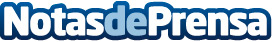 Se inaugura la tercera frecuencia diaria del AVE Barcelona ParísEl éxito del AVE Barcelona París entre los usuarios de tren ha llevado al operador Ferroviario Renfe, en cooperación con SNCF, a ampliar con una nueva  frecuencia esta ruta. Los billetes se pueden comprar en trenes.comDatos de contacto:Pere SallentNota de prensa publicada en: https://www.notasdeprensa.es/se-inaugura-la-tercera-frecuencia-diaria-del Categorias: Telecomunicaciones Viaje Turismo Emprendedores http://www.notasdeprensa.es